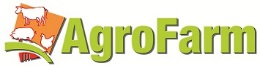 Fax: +49-(0)6221-13 57-23E-Mail: a.khomenko@ifw-expo.com, info@ifw-expo.com Firmengemeinschaftsausstellung der Bundesrepublik DeutschlandAgroFarm 2019Internationale Fachmesse für Tierhaltung und Tierzucht5.-7. Februar 2019, Moskau, Russische FöderationVoranmeldung 	Wir interessieren uns für die Teilnahme an der AgroFarm 2019 im Rahmen des Deutschen Gemeinschaftsstandes. 	Bitte schicken Sie uns die Anmeldeunterlagen, sobald diese erstellt werden.	Wir haben Fragen, bitte rufen Sie uns an. Firma Name:               Anschrift:      Tel.:      E-Mail:      Kontaktperson Vorname:      Nachname:      Benötigte Ausstellungsfläche      Ort / Datum: ______________________		Unterschrift:_______________________